Delibera n. 805 del 11/12/2015 e comunicazione Direzione Generale prot. 60623 U 15 CH del 22/12/2015AREA A: CHIETI  Ari, Arielli, Bucchianico, Canosa Sannita, Casalincontrada, Crecchio, Francavilla al Mare, Giuliano Teatino, Miglianico, Orsogna,              Ortona, Poggiofiorito, Ripa Teatina, Tollo, Torrevecchia Teatina, Vacri, Villamagna, San Giovanni Teatino.Medici Reperibili: Dr. Piattelli 3383808255 - Dr. Berardinelli 335483743 - Dr.ssa Drudi 3920311594 - Dr. Petrocelli  3292239780 - Dr. Parente 3479849387  Dr. Di Tanna 3394519330 -  Dr.ssa  Sirano 3383284557 - Dr.ssa Monaco 3351989861 - Dr. Trivilino 3356941697 - Dr. Fontana 3389895982 - Dr.Rabottini 3331276888 - Dr.ssa Mascaro 3336168356  - Dr.ssa Mammarella 3351348186 - Dr.ssa Garzarella 3298016728 dr.ssa Flacco Tel 3298119279 D.SSA MEO 3273192534  DR.SSA SCAMPOLI  3296049202AREA  B: LANCIANO Castelfrentano,  Fossacesia, Frisa, Lanciano, Mozzagrogna,  Rocca S. Giovanni, S. Maria Imbaro, S. Vito Chietino, Treglio.                           Medici Reperibili: Dr. Paolucci 3405092850 - 0872710570 - Dr. Fontana 3389895982 - 0873913720 - Dr. Trivilino 3356941697 - 0872710527AREA  C: VASTO  Casalbordino, Cupello, Monteodorisio, Pollutri, Scerni, Torino di Sangro, Villalfonsina. 	                           Medici Reperibili: Dr. Parente 3479849387 - Dr. Di Tanna 3394519330 - Dr.ssa Sirano 3383284557AREA D: CASOLI Altino, Palombaro, Gessopalena, Taranta Peligna, Torricella Peligna, Civitella M. Raimondo, Fara San Martino, Roccascalegna, S.Eusanio del Sangro, Lama dei Peligni, Letto  Palena , Palena, Colledimacine, Gessopalena, Montenerodomo. Medici Reperibili: Dr. Di Giovanni - Dr. FattoreAREA E: VILLA S. MARIA, Bomba, Borrello, Civitaluparella, Colledimezzo, Fallo, Gamberale, Montazzoli, Montebello sul Sangro, Monteferrante, Montelapiano, Pennadomo, Pietraferrazzana, Pizzoferrato, Quadri, Roio del Sangro, Rosello. Medici Reperibili: DR. Rossi AREA F: ATESSA, Paglieta, Tornareccio, Perano, Archi. Medici Reperibili: Dr. Flocco 3478509682AREA G: GUARDIAGRELE, Pennapiedimonte, Pretoro, Rapino, Casacanditella, San Martino sulla Marruccina, Fara Filiorum Petri, Filetto, 				 	 Roccamontepiano.		 Medici Reperibili: Dr.ssa Giovannangelo 0871899300-3386013339 -  Dr.ssa Bucci 0871899308-3389891101 -  Dr.ssa Rosato 0871899220-3381678813 		 Dr.ssa De Luca 0871899220-3928577782 - Dr.ssa Di Filippo 0871899233- 3296166196AREA H: GISSI, San Buono, Palmoli, Carunchio, Celenza sul Trigno, Castiglione M. Marino, Schiavi d'Abruzzo, Dogliola, Tufillo, San Giovanni	    	 	 Lipioni, Torrebruna,  Guardiabruna, Casalanguida, Furci, Liscia, Fraine, Roccaspinalveti, Carpineto Sinello, Guilmi.		 Medici Reperibili: Dr. Di Laudo 3383348842N.B. le imprese di onoranze funebri sono invitate a richiedere la visita necroscopica prioritariamente all’indirizzo mail del medico di turno (nome.cognome@asl2abruzzo.it) indicando l’orario della quindicesima ora e allegando: il modello ISTAT, il documento di riconoscimento e codice fiscale. E’ gradita telefonata di avviso nelle ore di ufficio dei giorni feriali attesa l’estrema carenza dei medici necroscopi e considerando che la visita necroscopica per l’accertamento della morte, va eseguita tra la 15 e la 30 ora, le imprese di Pompe funebri sono invitate a concordare l’ora della predetta visita con iL medico necroscopo reperibile.     Il Coordinatore     Dott. Francesco PARENTEAZIENDA SANITARIA LOCALE LANCIANO – VASTO - CHIETI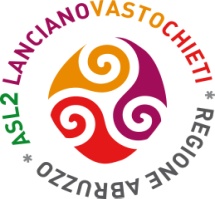 TURNI DI REPERIBILITA’ DIURNA FERIALE GIUGNO 2023   8,00 - 20,00MEDICINA NECROSCOPICA                                LUGLIO 2023DATAAREA AAREA BAREA CAREA DAREA EAREA FAREA FAREA GAREA H1  SABPETROCELLIFONTANADI TANNA.2 DOM          PETROCELLIFONTANADI TANNA3 LUNTRIVILINOFONTANAPARENTEROSSIFLOCCOFLOCCODR.SSA DI FILIPPODI LAUDO4 MARTPETROCELLITRIVILINOSIRANOROSSIFLOCCOFLOCCODR.DE LUCA5 MERCMEOFONTANADI TANNAROSSIFLOCCOFLOCCODR.GIOVANNANGELO.DI LAUDO6 GIOPAOLUCCITRIVILINODI TANNAROSSIFLOCCOFLOCCODR.SSA ROSATO.DI LAUDO7 VENSCAMPOLIFONTANADI TANNA. DR.SSA BUCCI8 SAB RABOTTNIPAOLUCCIPARENTEROSSIFLOCCOFLOCCO.DI LAUDO9 DOM PETROCELLIPAOLUCCIPARENTEROSSI          FLOCCO          FLOCCO.DI LAUDO10 LUN                         FONTANATRIVILINODI TANNAROSSI          FLOCCO          FLOCCODR.DE LUCADI LAUDO11 MART                 MEOTRIVILINODI TANNADR.GIOVANNANGELO12 MERCMONACOPAOLUCCIDI TANNAROSSIFLOCCOFLOCCO. DR.SSA BUCCIDI LAUDO13 GIOPARENTEFONTANAPARENTEROSSIFLOCCOFLOCCODR.SSA DI FILIPPO.DI LAUDO14 VENTRIVILINOFONTANAPARENTE. DR.SSA BUCCI15 SAB RABOTTNIFONTANASIRANOROSSIFLOCCOFLOCCO.        DI LAUDO16 DOM PIATTELLIFONTANAPARENTEROSSI           FLOCCO           FLOCCO.-- DI LAUDO --17 LUN      DI TANNA FONTANAPARENTEROSSIFLOCCOFLOCCODR.SSA DI FILIPPODI LAUDO18 MARTFLACCOTRIVILINO8.00-14.00SIRANO14.00-20.00 PARENTEDR.SSA ROSATO19 MERCFLACCOPARENTEROSSIFLOCCOFLOCCO. DR.SSA DI FILIPPODI LAUDO20 GIOMEOTRIVILINO8.00-14.00SIRANO14.00-20.00 PARENTEROSSIFLOCCOFLOCCODR.GIOVANNANGELO.DI LAUDO21 VENSIRANOFONTANAPARENTE. DR.DE LUCA22 SABRABOTTNIPAOLUCCIPARENTEROSSIFLOCCOFLOCCO.DI LAUDO23 DOMDRUDIPAOLUCCIPARENTEROSSI           FLOCCO           FLOCCO.DI LAUDO24 LUN DI TANNAFONTANASIRANOROSSIFLOCCOFLOCCODR.SSA ROSATODI LAUDO25 MARTFLACCOTRIVILINODI TANNADR.DE LUCA26 MERCSCAMPOLIFONTANADI TANNAROSSIFLOCCOFLOCCO. DR.SSA ROSATODI LAUDO27 GIOSCAMPOLIFONTANASIRANOROSSIFLOCCOFLOCCODR.DE LUCADI LAUDO28 VENGRAZARELLATRIVILINODI TANNA. . DR.SSA ROSATO29 SAB DRUDITRIVILINODI TANNAROSSIFLOCCOFLOCCO.DI LAUDO30 DOMDRUDITRIVILINODI TANNA31 LUNFONTANATRIVILINOSIRANO                 ROSSI                 ROSSI           FLOCCO. DR.DE LUCA         DI LAUDO